Furet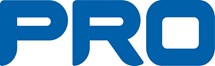 VERKSAMHETSBERÄTTELSE 2023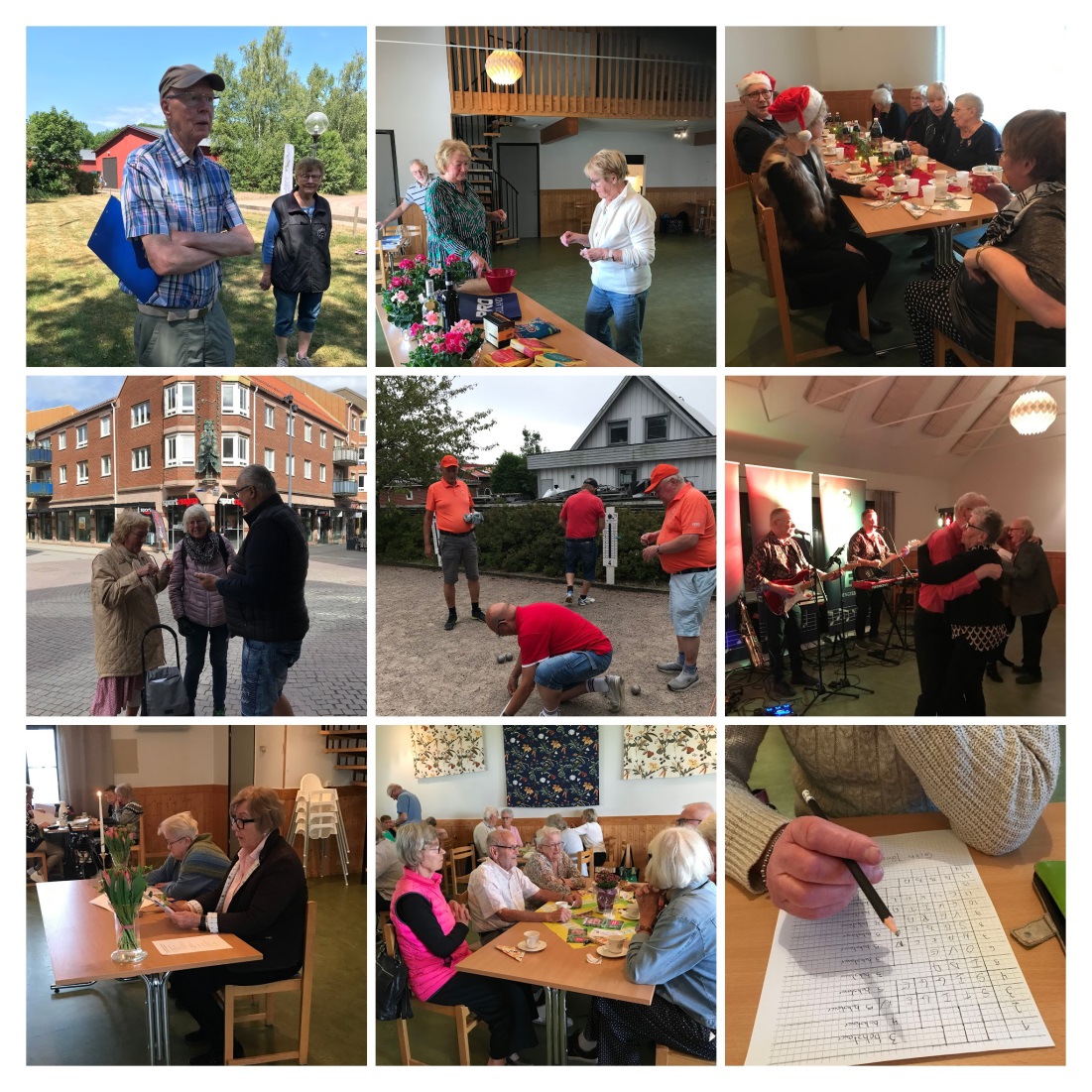 Org.nr 849201-4900FÖRSLAG TILL DAGORDNING VID PRO FURETS ÅRSMÖTE DEN 28/2 2024 kl 14.00 i Bygatans Kvartersstuga§ 1	MÖTETS ÖPPNANDE/PARENTATION§ 2	GODKÄNNANDE AV KALLELSE§ 3	GODKÄNNANDE AV DAGORDNING§ 4	VAL AV MÖTESFUNKTIONÄRER	1. ORDFÖRANDE	2. SEKRETERARE	3.  TVÅ PROTOKOLLJUSTERARE och RÖSTRÄKNARE § 5	A)  VERKSAMHETSBERÄTTELSEB)  RESULTAT OCH BALANSRÄKNING§ 6	REVISIONSBERÄTTELSE§ 7	BESLUT OM ANSVARSFRIHET§ 8	VAL	A	ORDFÖRANDE               1 år 	B	SEKRETERARE               1 årC	KASSÖR	                 2  år    		D	2 LEDAMÖTER               2 år 		           	E 	2 ERSÄTTARE                1 år	F  	2 REVISORER                1 år 	G  	1 REVISOR ERSÄTTARE  1 år	H	VALBEREDNING 3 st       1 år		§ 9	MEDHJÄLPARE VID AKTIVITETER§ 10	BESLUT OM AVGIFT 2025§ 11 	FÖRENINGSINFORMATION§ 12	AVSLUTNING  	VERKSAMHETSBERÄTTELSE 2023Medlemsantal31/12 2023 hade föreningen 183 medlemmar. 19 medlemmar är nyinträdda under året och 19 har avslutat medlemskap (varav 6 är avlidna). Detta innebär oförändrat medlemsantal jämfört med förra året.StyrelsenOrdförande                      Gunilla JönssonKassör                             Seth AnderssonSekreterare                      Lillemor AhlkvistStudieorg. Vice ordf.	Angela Wobbe Ledamot			Lena OlssonErsättare	                         Marianne AnderssonRevisorerOrdinarie	  		Stina Larsson          	                                        Mai MogrenErsättare	                          Margit LindgrenValberedningIngen valberedning valdes på årsmötet. När frågan togs upp på höstmötet anmälde sig Mats Jönsson med uppmaning att han behövde hjälp av ytterligare två ledamöter. Resultatet blev att han fick arbeta ensam men tillsammans med styrelsen.Medhjälpare vid möten, träffar och festerUlla och Örjan Persson, Birgitta Jönsson samt Mats JönssonMötesvärdEva Kärrstrand IT – WebbansvarigGunilla JönssonStyrelsen har haft 9 protokollförda möten under året. På vissa av dessa möten har medhjälparna varit adjungerade.VERKSAMHETMöten22/2	Årsmöte25/10	HöstmöteTräffar25/1	Pubkväll29/2	Pizzakväll med Melodikryss26/4	Medlemsträff17/5	Pubkväll23/8	Medlemsträff27/9	Pubkväll15/11	Kalkonmiddag6/12	JulträffUtomhusaktiviteter24/5	Stadspromenad14/6	SommarutflyktBouleTvå deltagande lag i PRO;s SommarserieTre deltagande lag i PRO DM HallandVeteranvetartävling12/10	Uttagning med ett medverkande lagÅterkommande aktiviteterMinigolf och CanastaInformation om aktiviteterna med bilder finns på vår hemsidawww.pro.se/furetEKONOMITill verksamhetsberättelsen bifogade resultat-och balansräkning klargör föreningens ekonomiska ställning.SLUTORDTillsammans har vi i vår förening skapat mötesplats för gemenskap, samvaro och social sammanhållning. Medlemsantalet är oförändrat mot förra året och vi uppfattar att det kommit något fler deltagare på våra möten/träffar.Pubkvällarna och pizzakvällar med Melodikryss är populära.Canastan lockar ett 20 tal medlemmar till trevlig samvaro under fredagseftermiddagarna.Minigolfen – sommartid på Östra Stranden och vintertid vid Flygstaden-spelas av några entusiaster som efterlyser fler medspelare.Det är däremot svårt att få igång medlemmar till de så nyttiga friskvårdsaktiviteterna. Gemensamma promenaderna har lagts ner. Till Stadspromenaden kom ett fåtal deltagare. Sommarutflykten till Skedalahed med tipspromenad blev lyckad mycket tack vare utmärkt guidning av Christer Fält.Föreningen har ingen egen bouleträning utan hänvisar till idrottsföreningen Furets Boule. Medlemmar från PRO Furet medverkade i PRO Sommarserie med lag i två serier. Detta innebar att c:a 30 medlemmar varje vecka träffade medlemmar från andra PRO föreningar för trevligt utbyte och spel.Tre lag representerade vår förening i PRO BOULE DM i juli månad.Enligt PRO Riks nya stadgar är det fritt fram för PRO medlemmar att delta i alla föreningars aktiviteter. Föreningar har under året skickat ut erbjudanden om deltagande i bl a resor, dans och träffar.Samorganisationen för föreningarna i Halmstad har under året startat upp Gåfotboll och arrangerat en fantastiskt trevlig konsert på Gullbrannagården.Styrelsen tackar alla medlemmar som deltar på möten och aktiviteter och på så vis gör föreningen livfull och ser fram emot ett ännu aktivare 2024.Halmstad 5/2 2024Gunilla Jönsson/ordförandeLillemor Ahlkvist/sekreterareSeth Andersson/kassörAngela Wobbe/studieorganisatörInger Lena Olsson/ledamotMarianne Andersson/ersättare